Тема. Витамины, их роль в организме человека.Цель: познакомить учащихся с понятием «витамины», определить содержание их в продуктах питания и ролью для жизни человека.Планируемые образовательные результатыПредметные: Знать основные группы витаминов и продукты, в которых они содержатся. Характеризовать роль витаминов в организме.Метапредметные: Учащиеся должны уметь работать с текстом, использовать дополнительные источники информации.Личностные: Использовать приобретенные знания для соблюдения мер профилактики инфекционных и простудных заболеваний, а также заболеваний, связанных с недостатком витаминов в организме.Тип урока:комбинированныйВид урока: урок общеметодической направленностиМетоды и приемы обучения: частично-поисковый, репродуктивный.Основные понятия:витамины, авитаминоз, гиповитаминоз, гипервитаминозОборудование: мультимедийная презентация, образовательные интернет-ресурсы http://school-collection.edu.ruПриложение 1Приложение 2Пользуясь этой таблицей, ответьте на вопросы, ответы запишите в тетрадь.1. Стакан (200 г) какого сока достаточно выпить в день, чтобы удовлетворить суточную потребность в витаминах А и B1 одновременно? 2. Какие соки наиболее полезны при повышении температуры, заболевании десен?3. Правы ли те, кто рекомендует пить по 3-4 литра соков в день? Ответ объяснитеДомашнее задание. Приложение 3Лист самооценкиЛист самооценкиЛист самооценкиЛист самооценкиЛист самооценкиЛист самооценкиЛист самооценкиЛист самооценкиЛист самооценкиЛист самооценкиЭтапы урокаХод урокаФормирование УУД и технология оцениванияΙ.Организационный момент.Добрый день, ребята! Садитесь!ΙI.Формулирование проблемы. Открытие нового знания. Проблемный вопросПолюбуйтесь, весна наступает,Журавли караваном летят, В ярком золоте день утопает, И ручьи по оврагам шумят…Только грустно бывает весноюТо усталость, то лень пристает… Ребята, почему весной,когда ярко светит солнце и настроение должно быть отличным, вдруг появляется усталость и сонливость, апатия, равнодушие ко всему, низкая работоспособность? В чем причина?Запись на доске слов. (Недостаток витаминов, авитаминоз, пасмурная погода. с краю)Опираясь на то, что вы только что сказали, сделайте вывод, о чем пойдет речь сегодня на уроке?Предположения учащихся (О витаминах)А какие витамины вам известны? ОтветыА все ли они выполняют в организме одинаковую функцию?(Нет)Правильно, сегодня на уроке мы поговорим о витаминах Цель Познакомимся с основными группами витаминов и продуктами, в которых они содержатся, охарактеризуем роль витаминов в организме.Итак записываем тему урока:«Витамины, их роль в организме человека». Записывается тема урока на доске и число.Как же впервые люди узнали о существовании витаминов? Кто же впервые открыл витамины? Об этом узнает из просмотра видеофрагмента.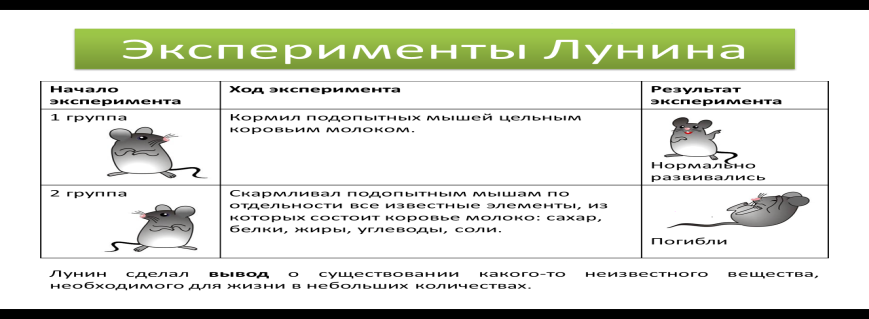 http://files.school-collection.edu.ru/dlrstore/0e93249f-41ba-4215-8593-deffa260361e/LuninTest_sound.swfКакой вывод сделал Лунин из опыта?Что же это за неизвестное вещество? (витамины)Правильно! Только термин витамины появился благодаря другому ученому. Польский химик Казимир Функ в 1911 году выделил из рисовых отрубей вещество в кристаллическом виде. Он сделал предположение, что все заболевания, которые возникают вследствие недостаточного качественного состава пищи, зависят от отсутствия в них подобных веществ. Он дал веществу название витамины. (на доске запись: Витамины – лат. «вита» - жизнь, «амины» - химическая группа, которая входит в их состав). Сейчас известно, что аминогруппа есть не у всех витаминов, но название сохранилось.- Давайте попробуем сформулировать определение, что же такое витамины.«Витамины – это биологические вещества, действующие в очень незначительных количествах. Они способствуют нормальному протеканию биохимических процессов в организме, т.е. обмену веществ. Все витамины обозначаются заглавными буквами латинского алфавитаРебята, а как называется недостаток витаминов в организме, приводящий к различным заболеваниям? (Запись в тетрадях).         Авитаминоз – отсутствие витамина в организме в результате потребления неполноценных питательных веществ.         Гиповитаминоз – недостаток витамина, приводящий к нарушению деятельности различных физиологических систем.         Гипервитаминоз – передозировка витаминов, проявляющаяся в тяжелом отравлении организмаДля того чтобы больше узнать о витаминах и провести небольшое исследование, сейчас мы разделимся на две группы. Одна, из которых будет работать с текстом учебника страница 195-197, а другая с текстом, имеющимся на столе.Прочитайте информацию учебника и на ваших листочках.Трудно ли вам было воспринять информацию учебника?Почему?Давайте составим план, по которому можно охарактеризовать каждый витамин.План:Название витаминаРоль в организмеИсточник витаминаАвитаминозРабота у доски (Витамин А)Витамин А (ретинол) принимает участие в ряде окислительно – восстановительных процессов; участвует в обмене белков, углеводов, минеральных солей, усиливает сопротивляемость организма к инфекционным заболеваниям, способствует росту детей, благотворно влияет на состояние кожи, слизистых оболочек органов дыхания и пищеварения. При его недостатке возникает «куриная слепота» - заболевание, при котором человек теряет способность видеть в сумерках. Но переизбыток продуктов животного происхождения, богатых витамином А (ретинолом), может привести к развитию рака. Основным источником ретинола (витамина А)являются: сливочное масло, сливки, яичный желток, печень рыб, почки, печень животных, кисломолочные продукты.Трудно ли тебе было выполнять данный вид работы?Все ли ты сделал самостоятельно?Если я тебе сейчас предложу заполнить таблицу для другого витамина, ты справишься?Понятна работа? У каждого на парте есть название определенного витамина, найдите информацию об этом витамине в тексте и заполните таблицу. Сравните полученные результаты с таблицей на слайде, все ли вы верно сделали?Оцените свою работу и поставьте себе оценку в лист самооценкиУчащиеся пытаются гипотезу и ее  обосновать (ЛогУД).Обнаруживают закономерности, обобщают результаты наблюдения, составляют план действий - алгоритм. Представляют составленный алгоритм от группы.(КомУД).Выводы о полноте и правильности, сравнение с правилом в учебнике. Внесение изменений в индивидуальные алгоритмы.(ЛогУД). Рассказывают о результатах выполнения задания, чтобы развивалась и монологическая речь.ΙV. Развитие умений – применение знания.Азбука витаминовЗа работу поставьте себе с лист самооценивания оценку.Есть ли еще какая то информация, о которой мы ничего не сказали.Давайте попробуем составить схему.ВитаминыВодорастворимые                                                    ЖирорастворимыеНе накапливаются в организме,                               растворяются впоступают с пищей                                                 присутствии жировС, В1, В2, В6, РР, В12.                                                                  А, D.Почему, они получили такое название?Представьте, что вы будущие врачи, ответьте правильно на вопросы пациентов.1.У меня часто болят глаза и появляются ячмени (недостаток витаминаА)2.Тыльная поверхность моих рук и ног не ощущает тепла, холода, укола, боли (недостаток  витамина В1).3.Воспаление и трещины губ, в углах рта частые болячки (недостаток витамина В2).4.Отмечается сухость кожи с образованием сыпи на коленях и локтях (недостаток витамина А)5.У меня появляются частые синяки, хотя я нигде не ударялся (недостаток витамина С)Молодцы!!Самостоятельная работаРабота у доскиРефлексия Что нового вы сегодня узнали на уроке?Какие трудности у вас возникли по ходу урока?Как вы оцениваете работу своих одноклассников на уроке?Да я согласна…А теперь оцените свою работу, поставьте себе оценку в лист самооцениванияV. Итог урока.Мы с вами очень хорошо поработали.Мне очень приятно, что вы были активными и внимательными в работе. Я очень хочу, чтобы вы были здоровыми, жизнерадостными и успешными. Я хочу вас угостить кусочком солнца, который богат витамином. А витамины дают здоровье! Спасибо за урок?ТОУУVI.Домашнее заданиеДомашнее задание. В качестве домашнего задания Вам предложена работа с таблицей. Посмотрите на нее. В ней представлены наименования соков и количество витаминов, содержащихся в том или ином соке.Пользуясь этой таблицей, ответьте на вопросы, ответы запишите в тетрадь.Стакан (200 г) какого сока достаточно выпить в день, чтобы удовлетворить суточную потребность в витаминах А и B1 одновременно? Какие соки наиболее полезны при повышении температуры, заболевании десен?Правы ли те, кто рекомендует пить по 3-4 литра соков в день? Ответ объяснитеОбозначениевитаминаРоль в организмеИсточник витаминаАвитаминозАВ1В2В6В12СDPPСокиВитамины, в мг на 100 мл сокаВитамины, в мг на 100 мл сокаВитамины, в мг на 100 мл сокаСокиВитамин АВитамин B1Витамин САбрикосовый2,00,037,0Апельсиновый0,250,0530-50Вишневый0,37-0,0515Гранатовый0,55—5Грушевый—0,055Клюквенный0,08—10Лимонный— -0,0520-60Мандариновый0,12-020,0720-40Морковный0,3-0,60,65-10,5Томатный2-90,1240-50Черносмородиновый2-30,08150-300Суточнаяпотребность6,01,2-2,660-110123451234512345123451234512345123451234512345123451234512345123451234512345123451234512345123451234512345123451234512345123451234512345123345123345123345АААВ2В2В2В1В1В1В3В3В3В6В6В6В12В12В12СССDDDРРРРРР